　　　　　　　　　　　　　　　　　　　　　　　　　　　　　　　　　　　　　　　班級：　　　　　　姓名：　　　　　三、四年級的小朋友們：這次書展的主題是不是很有趣啊，希望你們可以閱讀完這些精采的故事書，讓我們一起成為愛閱讀的人！現在，你要挑出一本故事書完成背面的問題，然後就可以參加  抽獎！　　讀越多本，你就會擁有更多中獎的機會。請在火車的車廂中，分別填入故事的主角是誰？他遭遇了什麼問題？他做了哪些行動來解決問題（如果超過三個行動，請選其中三個寫）？故事最後的結果是什麼？我所閱讀的繪本書名是：　　　　　　　　　　　　　　　　　　　　　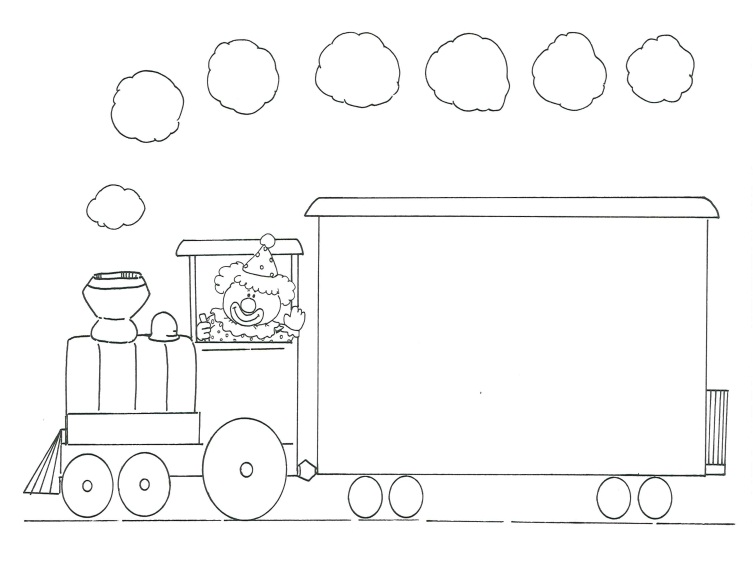 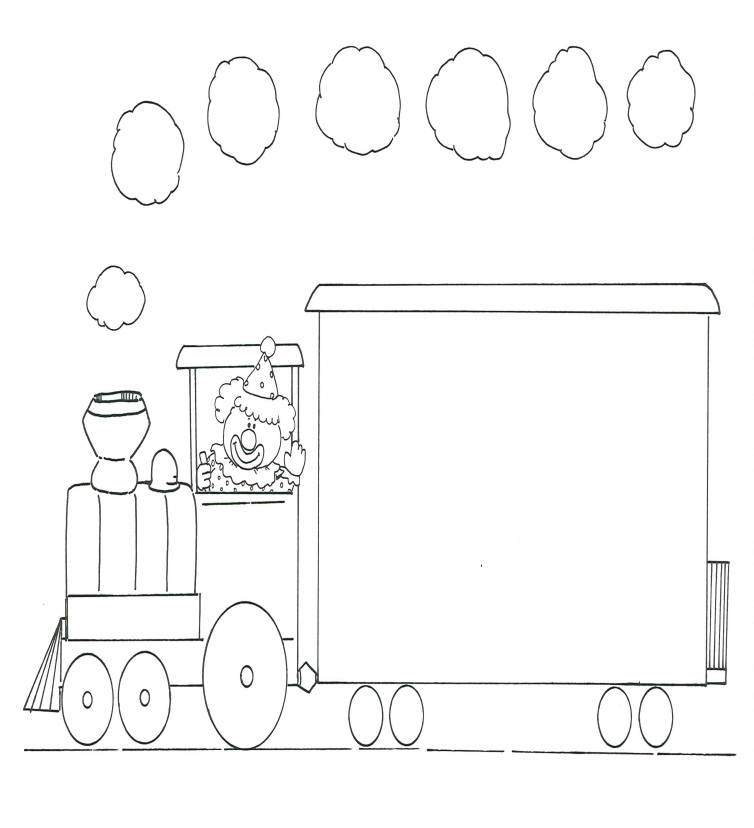 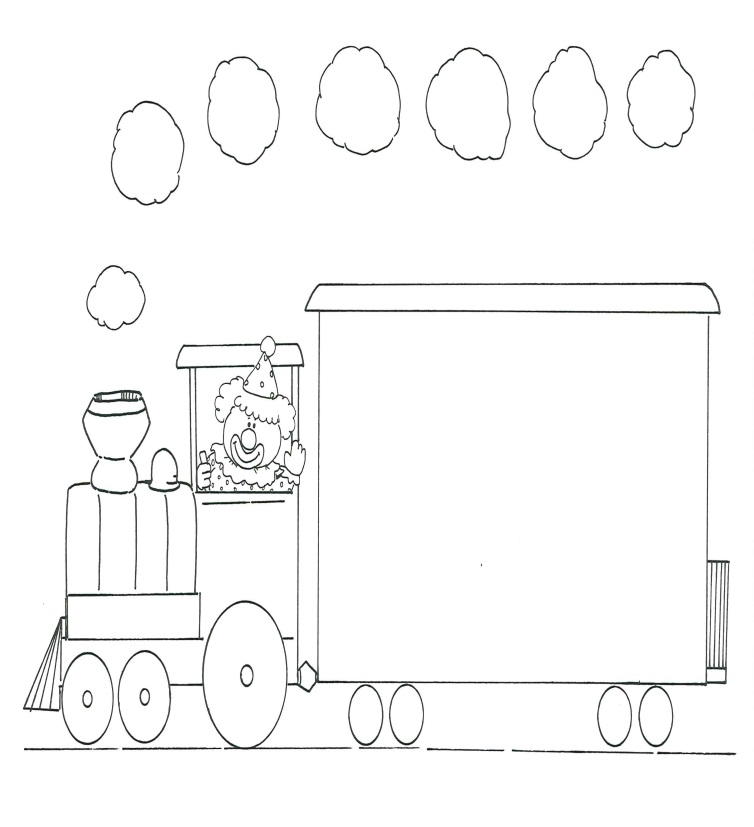 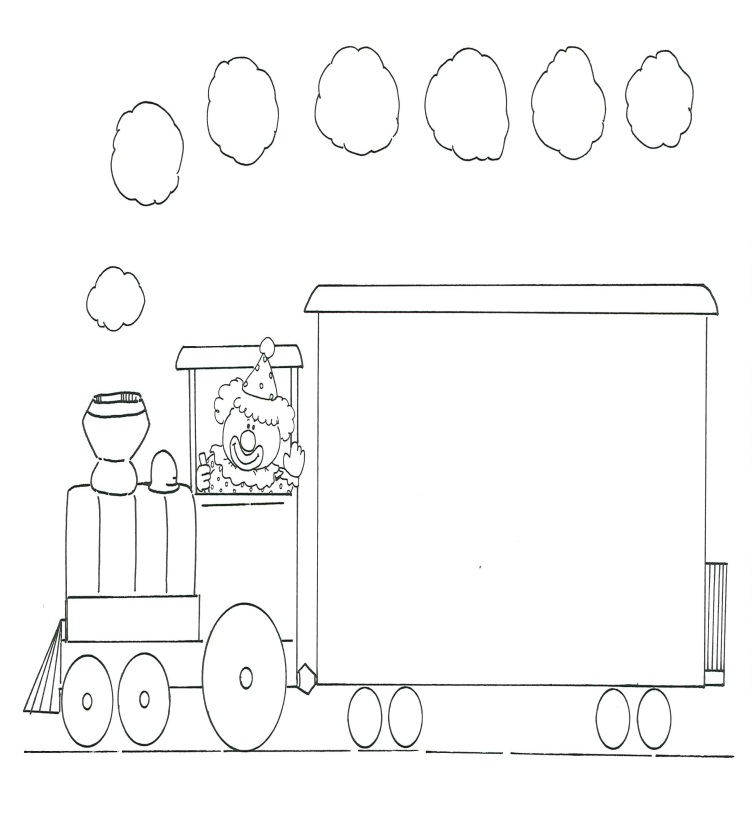 